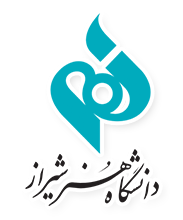 دانشگاه هنر شیرازدانشکده..............گروه..........پروژه نهايي کارشناسي رشته................ گرايش............]عنوان پروژه اينجا درج شود[استاد راهنما:دکتر.........................پژوهشگر:..............................ماه 1395Shiraz University of ArtsFaculty of ……………Department of …………….B.A. FINAL PROJECTTitle of the final projectSupervisor:Dr. ……………By:………